Кодекс работников ТОО «Professional Geo Solutions Kazakhstan» («Профешинал Гео Солюшинс Казахстан») в области Безопасности и Охраны труда «Золотые правила безопасности»Алматы 2017Наш подходМы исходим из того, что PGS Казахстан должен обеспечивать самые безопасные условия для работы во всей геофизической отрасли. Чтобы достичь этого, нам всем необходимо объединить усилия и нести персональную ответственность за личную безопасность и безопасность других.Наша Безопасность, Здоровье и Окружающая среда в наших руках. Будучи ответственными за безопасность, Здоровье и среду 24 часа в сутки 7 дней в неделю мы должнывести себя ответственно и согласно требованиям безопасностиподавать пример и воспитывать ответственностьпроявлять активность и приветствовать активность другихостанавливать любую деятельность, которую вы считаете  небезопасной или бесконтрольнойнести ответственность за свои действияспособствовать постоянному улучшениюНашей целью является работа в соответствие с нашими основными ценностями и предоставление высококачественных услуг, не причиняя при этом ущерба людям или окружающей среде.ПредисловиеPGS Казахстан Казахстан обязуется работать таким образом, чтобы минимизировать риск для здоровья и безопасности своих сотрудников. Мы осознаем, что Безопасность, Здоровье, Охрана Труда и Охрана Окружающей среды являются основополагающими факторами для долгосрочной и успешной деятельности Товарищества.Настоящие золотые правила подкрепляют, но не заменяют имеющиеся Политики и Процедуры Безопасности и Охраны Труда. Цель правил воспитать ответственное отношение к безопасности у коллектива Товарищества. Любая работа PGS Казахстан должна выполняться в соответствие с Золотыми Правилами безопасности, установленными в Товариществе. Для обеспечения безопасности каждого сотрудника PGS Казахстан и подрядчика должны соблюдаться указанные ниже правила безопасностихотя указанное ниже уже содержится в каждом из правил, тем не менее, необходимо акцентировать следующее:Каждый несет ответственность за выполнение указанных правил безопасностиРабота не выполняется без предварительной оценки риска и обсуждения  безопасности в соответствие с уровнем рискаВсе сотрудники подготовлены и квалифицированы для выполнения порученной  работыобязанностью каждого является остановить работу, которая выполняется без соблюдения правил безопасностиОпределения и сокращения ОтветственностьРуководство PGS Казахстан и руководители структурных подразделений несут ответственность за ознакомление, внедрение, исполнение и контроль над выполнением требований настоящего Кодекса работниками PGS Казахстан и подрядных организаций. Руководство PGS Казахстан должно на личном примере демонстрировать приверженность требованиям Кодекса.  Руководители структурных подразделений PGS Казахстан несут ответственность за ознакомление с требованиями настоящего Кодекса, при заключении договоров на оказание услуг с подрядными/сервисными организациями и обеспечение их соблюдения во время оказания услуг.Начальник отдела БОЗОС несет ответственность за поддержание актуальности настоящего документа.Работники PGS Казахстан обязаны в своей трудовой деятельности соблюдать требования настоящего Кодекса.Ответственность работников подрядных организаций о соблюдении настоящего Кодекса регламентируется на основании договорных обязательств. При этом, руководитель Начальник\Руководитель соответствующего отдела  несет ответственность за определение этих обязательств для подрядной организации  при заключении договора на выполнение работ или оказания услугЛичная ответственность за безопасность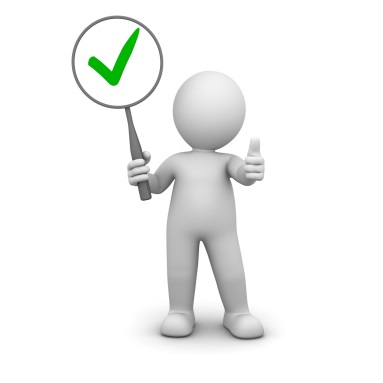 Выполняйте  все действующие правила по использованию касок, очков, обуви, перчаток, одежды, прически, ношения украшений и т.д.Всегда проверяйте не подпадает ли ваша ситуация под действие правила безопасности и/или правила установленного законодательством РКУбедитесь, что ваша рабочая зона хорошо освещена и имеет, если необходимо, ограждениеНе заходите на плохо освещенные или огороженные участки Берегитесь  падающих предметовНе проходите мимо предметов, о которые можно споткнуться (кабель, ящики), находящихся на пешеходных дорожках или лестницахБольшое значение имеет культура производства. Обеспечьте  чистоту на рабочем местеНезамедлительно убирайте разлившуюся жидкостьОбязательно применяйте средства предохранения оборудования от падения, если оно может упастьУбедитесь, что вы знаете где находятся аварийные выходыЗапрещается выполнять операции не считающиеся безопаснымиПеречисленное далее является ответственностью всех сотрудниковКУЛЬТУРА ПРОИЗВОДСТВА: обеспечьте …соблюдение культуры производства, надлежащее хранение или утилизацию ненужных материалов, регулярную уборку рабочих мест с применением надлежащих способовОПАСНОСТЬ СПОТЫКАНИЯ: примите меры чтобы…все предметы, о которые можно споткнуться были убраны, все проходы и маршруты передвижения были свободны, подводящие кабели не пересекали пешеходные маршруты, оболочка кабеля использовалась для крепления кабеля к полу, на полу не было дыр, трещин, изношенных матов или ковриков, изношенные ковры или покрытия заменялись, использовалась соответствующая обувь, рабочее место имело горизонтальную поверхностьОПАСНОСТЬ ПОСКОЛЬЗНУТЬСЯ ИЛИ УПАСТЬ: примите меры чтобы…все предметы, на которых можно  поскользнуться или упасть убраны, пролитая жидкость или немедленно вытиралась или участок огораживался и выставлялся соответствующий знак, при необходимости взобраться куда-либо использовались не стулья или стеллажи, а стремянка или хорошо закрепленная лестница, имелись средства предохранения от падения, использовалась соответствующая обувь, в необходимых местах устанавливались огражденияВам также следует проверить что…установлены ограждение и решетки, лестницы, коридоры и рабочие места  хорошо освещены, доступ в места, где имеется опасность споткнуться, поскользнуться или упасть ограничен/контролируется, используются урны для мусораПадающие предметыобязательно пользуйтесь касками на участках где это предписано или где по вашим сведениям идут работы наверху.не забывайте об опасности падающих  предметов, таких как инструменты при работе на высоте – если есть возможность используйте стропыУбедитесь, что все поднятые на высоту помостья имеют защитные доски.При возможности обеспечьте защиту там где имеется опасность отсоединения предмета на высоте (используйте сетки, перекрытия)Безопасность в зданиях и офисах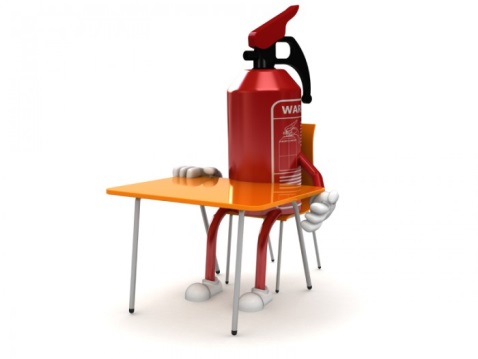 Работы в здании и его помещениях могут выполняться только если:инструктаж проведен и понятсоблюдаются правила безопасности при перемещении по лестницам и мокрым поверхностямрабочие участки и пути доступа, включая аварийные выходы, свободны от предметов, о которые можно споткнуться и от иных препятствийрабочее оборудование настроено по вашим эргономическим требованиям и эргономические инструкции вам понятныЭлектророзетки которые вы используете защищены  выключателем остаточных токовсетевое электрооборудование и силовые кабели и щитки проверены и промаркированы, если это требуетсясоблюдаются государственные правила для пешеходов, автомобилистов, мотоциклистов и велосипедистовПожарная сигнализация:  услышав сигнал пожарной тревоги, необходимо быстро не суетясь покинуть здание через ближайший аварийный выход. Не бегите и не пользуйтесь лифтом. Незамедлительно идите к назначенному месту выхода/сбора. Не возвращайтесь в здание. Заметив огонь, сразу же поднимайте тревогуСкорая медицинская помощь/Первая помощь, Происшествия/Потенциальные несчастные случаи:  о всех травмах, заболеваниях, происшествиях, которые произошли или могли произойти,  независимо от их серьезности, необходимо сообщать используя соответствующий бланк отчета о происшествии, потенциальном несчастном случае.Карточка БезопасностиКарточка БЕЗОПАСНОСТИ должна использоваться любым сотрудником PGS Казахстан, субподрядчиком, заказчиком или посетителем для сообщения о:любом действии или предложении  способствующем улучшению практики безопасности и демонстрирующем ответственное отношение к технике безопасностилюбом действии или обстоятельстве способном привести к несчастному случаю, травме или ущербу для окружающей средыКарточка БЕЗОПАСНОСТИ передается вашему непосредственному начальнику или опускается в специальный почтовый ящик.Безопасность:  все посетители всегда сопровождаются сотрудником PGS Казахстан, им выделяется сопровождающий сотрудник отдела управления охраны труда и техники безопасности. Посетители не должны оставлять предметы их багажа без своего присмотра в общественном месте.Сотрудники PGS Казахстан несут ответственность  за безопасность своего офиса и расположенного или используемого в нем оборудования. Необходимо принять меры по защите компьютеров от краж.Правила поведения на лестнице:  сотрудники всех отделов PGS Казахстан должны соблюдать следующие правила передвижения по лестнице:всегда держаться за перилане бежатьне читать на лестницеобратиться за помощью при переносе  тяжестей или воспользоваться лифтомХолодные и горячие напитки:  всегда пользоваться крышками на стаканах, обязательно вытирать пролитую жидкостьКурение:  Во всех офисных помещениях PGS Казахстан не курят.Курение разрешено исключительно в специальных местах вне здания.Безопасность при выполнении работ:работа может выполняться только при  разрешении со стороны управляющего здания/ответственного за оборудование зданияперед выполнением работы должен  проводиться и соответствующим образом документироваться анализ рискаперед началом работ необходимо выставить соответствующие знаки и огражденияв случае применения химикатов,  необходимо изучить сертификат безопасности материалов и инструкции по их применениюаварийные выходы должны быть всегда свободнывыполняющий работы персонал должен  быть соответствующим образом обучендолжны выполняться все письменные  инструкции и процедурыесли это требуется, то необходимо получить наряд-допускисходя из проведенной оценки  риска необходимо воспользоваться соответствующими средствами индивидуальной защитынеобходимо обеспечить сбор всех отходов  и их утилизацию в соответствие с местными нормамирабочее место необходимо содержать в чистоте и безопасном состояниипри работе на компьютере необходимо  делать периодические перерывы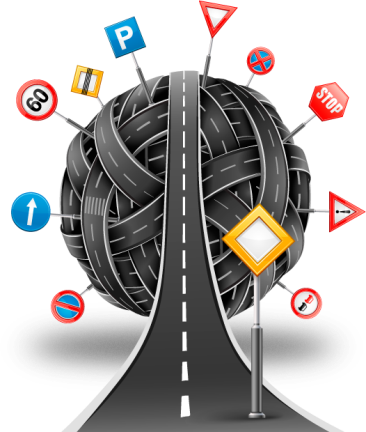 Безопасность при управлении транспортным средствомтранспортное средство любой категории, включая  самодвижущееся оборудование, не должно применяться, если оно не предназначено для данной цели, не проверено и его безопасное рабочее состояние не подтвержденочисло пассажиров не должно превышать количество  определенное в заводской спецификации данного средствагруз должен быть закреплен и его вес не должен превышать вес установленный заводской спецификациейсредство должно иметь ремни безопасности и все пассажиры должны использовать ихпри необходимости должны использоваться защитные шлемык управлению определенной категорией транспортного средства  может быть допущен только тот кто обучен, аттестован и пригоден по состоянию здоровьяводитель испытывающий усталость или находящийся под  влиянием алкоголя или наркотиков не должен допускаться к управлениюмобильные телефоны и рации, которые необходимо держать в  руке, не должны применяться. Можно пользоваться системами связи не требующими использования рукесли это безопасно, то заезжайте на стоянку задним ходом, чтобы при отъезде движение осуществлялось впередвключите передние фары при перемещении в здании парковкив здании парковки соблюдайте все указания по ограничению  скорости и направлению движенияПригодность к управлению транспортным средством: Водитель сам должен отвечать за то, чтобы не находиться в состоянии опьянения или под воздействием наркотиков или в таком физическом состоянии которое ухудшает способность управлять транспортным средством. Сюда относится и любые медицинские препараты с побочными эффектами, ухудшающими способность управления автомобилем.Предупреждение усталости водителя:составить план поездки, включая отдыхне отправляться в длительную поездку после завершения полной рабочей смены или наоборотесли необходимый отдых ведет к  опозданию, уведомите об этомне продолжайте поездку, если чувствуете  усталость. делайте периодические остановки на не менее чем 20 минут каждые 2-3 часа.выйдите из машины на свежий воздух.  Помните – усталость может привести к трагедии.не пользуйтесь стимуляторами для  преодоления усталостинеобходимо найти безопасное место  если чувствуете сонливость (не останавливайтесь на обочине дороги)Уход за транспортным средством:  Все транспортные средства должны регулярно осматриваться и обслуживаться квалифицированным механиком и поддерживаться в состоянии пригодном для поездок в местных условиях. Водитель должен оценить пригодность автомобиля и его безопасность перед поездкой. шины, тормоза, дворники, сигнальные огни и фары должны быть в исправном состоянии. Если необходимо, то следует использовать испытанные средства против опрокидывания и защиты. Факторы, влияющие на безопасное управлениена безопасность управления влияет ряд факторов:следует иметь в виду, что курение может способствовать сонливости, вызываемой вытеснением кислорода в кабине двуокисью углерода и увеличением окиси углерода в крови водителясмена компакт-дисков или отвлечение на навигационную системуне следует принимать пищу при управлении автомобилемне следует тянуться за какими то предметами в салоне машиныубедитесь, что в салоне нет незакрепленных предметов, которые  могут перемещаться при торможенииубедитесь, что груз распределен равномерно и хорошо закрепленвсегда соблюдайте ограничения скорости снижайте скорость в соответствие с  погодными условиямиотрегулируйте ваше кресло так, чтобы находиться в максимально вертикальном положении и так чтобы голова опиралась на подголовникубедитесь, что обзор не затруднен подвесками или наклейками на окнах салона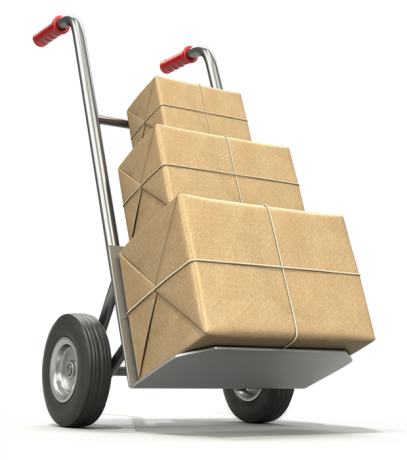   Ручная транспортировкастарайтесь не выполнять ручную транспортировку без надобности, а пользуйтесь средствами механизацииоцените особенности грузаперед началом транспортировки оцените риск выполнения её вручнуюпопробуйте оценить, не перенапряжетесь ли вы и как можно избежать или уменьшить риск перенапряженияприменяйте правильную технику подъема обратитесь в случае необходимости за помощью учтите производственные условия НЕМЕДЛЕННО прекратите ручные операции, если в процессе возникли какие-то отклонения или осложненияобязательно оцените риск связанный с выполнением ЗАДАЧИ, с ГРУЗОМ,ЛИЧНЫМИ возможностями и ПРОИЗВОДСТВЕННОЙ средой, прежде чем выполнить ручную транспортировкуЗАДАЧАЭто необходимо? Как часто выполняется эта задача? Она регулярно повторяется? Куда перемещается груз? Какой маршрут вы выберете?  – кратчайший с наименьшими препятствиямиПотребует ли выполнение задачи тянуться, поворачиваться, изгибаться или пригибаться?ГРУЗЧто это за груз? Насколько он тяжел? – известно ли это? Какова его форма? – удобно ли его  переносить?Груз жесткий или гнется? Он может разорваться или лопнуть? Есть ли инструкции по его подъему?ИНДИВИДУАЛЬНЫЕ ВОЗМОЖНОСТИОбщие физические данные и сила Состояние здоровья - больная спина- больные колени- заболеваниеБеременная или кормящая мать (нельзя поднимать тяжести)УсталостьПРОИЗВОДСТВЕННАЯ ОБСТАНОВКАПоверхность пола – скользкая или неровная?Ограничения принимать нужную позу?Температура  Освещение Препятствия (включая людей)Техника подъема (кинетический подъем)Применение описанной ниже техники подъема снижает риск травмы при ручной транспортировкеПеред подъемомПроверьте вес груза Проанализируйте удобство формы груза Спланируйте маршрут – уберите  препятствияКрепко ухватитесь за грузПодъемСогните колени Держите спину прямой насколько возможноСтарайтесь не вращаться, не делать  рывков и не перенапрягатьсяЗаймите устойчивое положение Держите груз близко к себе Используйте массу своего тела  если груз тяжелый, обратитесь за помощьюОпускание грузаДержите спину насколько возможно прямоСогните колени, если опускаете грузСтарайтесь не сгибаться, не вращать тело, не делать рывков и не перенапрягатьсяЗавершив опускать груз, убедитесь что он надежно установленОблегчите себе задачу…Избегая ручной транспортировки там где возможноИспользуя механизированную транспортировку, проводя анализ риска ручной транспортировки перед выполнением любой работыУменьшая риск до приемлемого уровня Убедившись, что состояние здоровья и физическая подготовка позволят вам безопасно выполнить задачуРазбив груз на более легкие партииОбратившись за помощью при необходимостиПрименяя правильные способы подъемаОберегая спину перенося нагрузку на мышцы ногОставляя одну руку свободной для перилДелая достаточно передышек при транспортировке груза на большое расстояниеУправление изменениями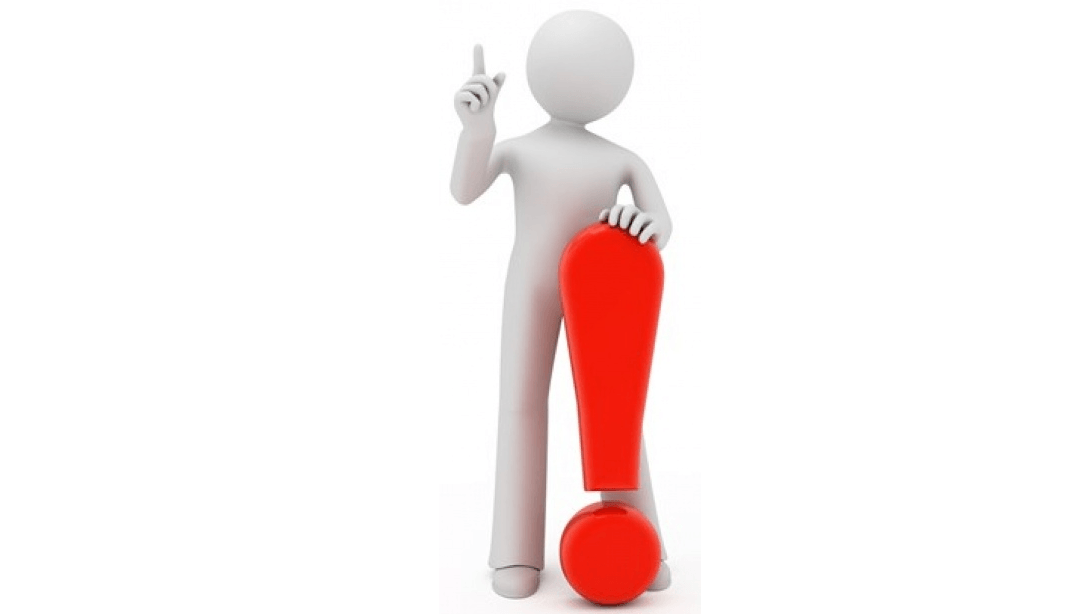 Постоянные или временные изменения, касающиеся организации, оборудования, машин, стандартов или процедур и изменения связанные с законами и правилами должны осуществляться только если:Выполнена оценка риска последствий применения измененийразработан план, который четко определяет сроки внесения изменений и способы контроля, которые предпринимаются в отношении:- оборудования, средств и процессов- операций, процедур обслуживания, проверок- обучения, персонала и информирования- документацииПлан утвержден лицом, отвечающим за изменение вплоть до его реализацииСитуация переоценивается при изменении обстоятельств и задача отменяется если оценивается как небезопаснаяДля ручательства того что выполнение задачи может продолжаться безопасно после предложенных изменений и для успешного управления этими изменениями требуется…Одобрения компетентного лицаИнформирование вышестоящего  руководства об измененииЛицо, отвечающее за управление внесением измененияОтветственность за изменение устанавливаемая компетентными лицамиПроцедура управления изменением, которая выполняется, и пересмотр политикив части РИСКА, требуется …Новый анализ риска задачи, в котором новые риски оцениваются, документируются, сводятся до практически возможного минимума и отслеживаютсяРеализация всех новых мер управленияв части ИНФОРМИРОВАНИЯ, требуется…определить всех лиц, затрагиваемых изменениемрабочее совещание для информирования всех затрагиваемых сторон об изменениибеседа с каждым лицом затрагиваемым изменением для выявления его отношения, сомнений и возможных предложений, чтобы каждый понял суть предлагаемых изменений выполнения задачи и последствия связанные с этими изменениями регистрация всех измененийв части РЕСУРСОВ требуется…достаточное количество компетентных кадров и ресурсов для управления, контроля и безопасной реализации измененийучет человеческого фактора, компетентности и рабочей нагрузки воздействие изменения на управление, взаимодействие коллектива и отношение к работепересмотр плана и результативности  после введения измененийв части УПРАВЛЕНИЯ требуется учитывать следующее…Вероятность конфликта задачКомпетентность и опыт подрядчика в деле безопасного внедрения изменений в работуТребования разрешения на выполнения работыУправление подрядчиками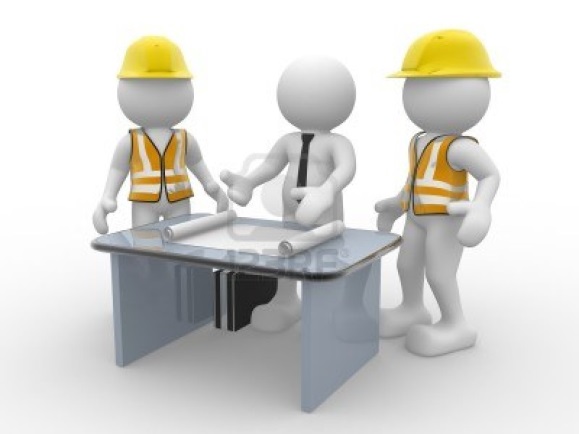 Следует привлекать только тех подрядчиков, которые оценены как  квалифицированные для выполнения работыОцените компетентность и осведомленность подрядчика в части охраны труда, безопасности, охраны окружающей средыВыявите все опасные факторы и проведите оценку рискаОбеспечьте подрядчика надлежаще оформленным объемом работПроинструктируйте подрядчика и его субподрядчиков о политике компании в области безопасности и правилах установленных на площадкеПроверьте сертификаты машин и оборудования у подрядчикаНазначьте представителя PGS Казахстан, через которого решаются все вопросы, возникающие у подрядчикаПроведите подробный инструктаж подрядчика по площадкеУбедитесь, что подрядчик понял свои задачи и обязанность ОСТАНАВЛИВАТЬ работы выполняемые с нарушением техники безопасности или вмешиваться в ход таких работПеред подрядчиком ставятся задачи, с ним согласуются показатели, которые отслеживаются, деятельность подрядчика в части охраны труда, безопасности и охраны среды контролируетсяСубподрядчики не допускаются на площадку без индивидуальных средств защитыПосле выявления подрядчика, который справится с объемом работ, необходимо…Подрядчику заполнить анкету БиОТПроверить его историю в части БиОТПроверить его подготовленность к  выполнению работы в соответствие с ТБВнести подрядчика в список одобренных, ознакомиться с его политикой в области ТБ и образцом анализа рискаЧтобы подрядчик имел лицензию на выполнение работы (напр. газ, асбест, на основании регламента РК)Чтобы подрядчик имел процедуру оценки субподрядчиков (если применимо)чтобы подрядчик мог продемонстрировать действующую систему отчетности и культуру БиОТРаботники подрядчика также должны…Ознакомлены со всеми установленными факторами риска посредством контракта знать объем выполняемой работыПринять и выполнять правила ТБ принятые нанимателемРаботать на площадке под контролем Предоставлять сертификаты на используемые оборудование и механизмыПредоставлять разрешения на  управление погрузчиками, грузовиками, большегрузным транспортом и кранамиСледует также рассмотреть следующее…Нужно ли включить подрядчика в какую- либо программу обученияИмеет ли персонал подрядчика безопасный вход/выход с площадкиЗнает ли подрядчик о подземных и  воздушных коммуникацияхОсведомлен ли подрядчик о системе отчетности о происшествиях/потенциальных несчастных случаяхВключать ли подрядчика в процедуру управления поездкамиТребуется ли подрядчику управление транспортом, отслеживаниеПеред началом работы проверить…Произошел ли обмен информацией/оценкой рисков между подрядчиком и нанимателем и все ли проблемы рассмотреныНазначено ли контактное лицо из числа сотрудников PGS КазахстанПодрядчик получил инструктаж по  площадке и ознакомлен с правилами площадки и политикой безопасностиПравила площадки должны включать…Требования к разрешению на работу Процедуры хранения материалов, погрузки-разгрузки и утилизацииПрименение инструментов и оборудованияТранспорт на площадке – скорость, маршруты и т.дОписание участков с ограниченным доступомПрименение СИЗЗнание аварийного плана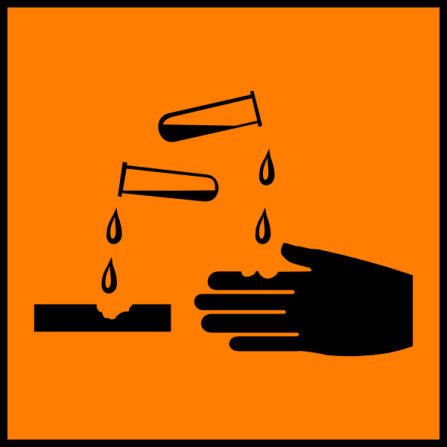 Контроль материалов представляющих опасность для здоровьяЕсли вещество способно причинить вред при вдыхании, проглатывании, контакте или попадании внутрь через глаза, кожу, то необходимо провести Оценку риска Опасного ВеществаУбедитесь, что действующие технические меры и общая вентиляция  на том уровне, который обеспечит выполнение требования по максимальному и кратковременному контакту с любым веществом на рабочем местеДолжны быть разработаны процедуры по устранению разлившейся  жидкостиВредные вещества должны храниться, транспортироваться,  утилизироваться в соответствие с инструкциями и рекомендациями изготовителяНеобходимо обеспечить средства первой медицинской помощи СИЗ используются, если техническими и организационными мерами не удалось удалить или изолировать опасное веществоСИЗ должны подходить по размерам, храниться в чистом помещении, обслуживаться и проверяться регулярноПеречень и сертификаты безопасности материалов должны быть в наличииЕсли возможно, то опасные материалы должны быть вне офисов,  мест общего пользования и прочих рабочих участковНеобходимо провести обучение персонала по обращению, хранению и утилизации опасных веществНеобходимо обеспечить средства пожаротушения и обучить персонал работе с нимиПри необходимости организуется станция промывки глаз и/или душеваяКурение вблизи возгораемых материалов запрещаетсяРучные операции и ручной инструмент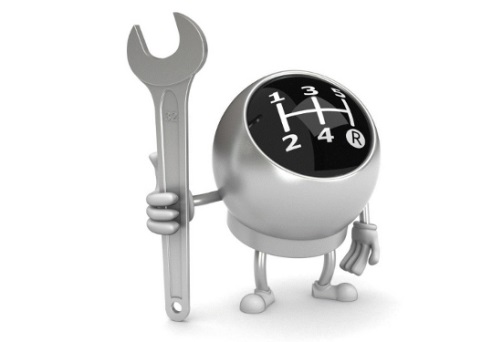 Обязательно следует изолировать и запереть/промаркировать оборудование перед выполнением профилактикиCтарайтесь не одевать ювелирные украшения и свободную  одежду при использовании машин и вращающегося оборудованияCледует выбрать подходящий вам инструмент для работы и проверить егоБереги руки – всегда пользуйтесь соответствующими СИЗБудьте внимательны, чтобы не получить травму в результате запутывания, удара, зажимания или иного контакта с оборудованием или при работе рукамиПомните о факторах риска связанных с теплом. холодом, электричеством, о механических и химических факторах рискаПроверяйте все инструменты, перед тем как их использовать и пользуйтесь инструментами если вы обучены, компетентны и имеете разрешениеБудьте внимательны к острым краям и острым инструментам Любая работа должна быть немедленно  ПРЕКРАЩЕНА, если в процессе возникает отклонение или осложнение.Обязательно убедитесь в том, что вы…Выполнили оценку риска, перед тем как  приступать к работеИмеете надлежащее разрешение выполнить работу, если оно требуетсяВыбрали подходящий для работы  инструментПроверили инструмент перед его  применениемПрименяете ножи только когда это  абсолютно необходимо и они того типа, что необходимы для работыПроверили наличие щитков на  оборудованииИзолировали оборудование перед  выполнением профилактических работИспользуете для защиты рук перчатки подходящего типаОбучены, квалифицированы и имеете разрешение на применение инструмента или оборудованияОстерегайтесь…Попасть между движущимися частями механизмовТравм от ударов движущихся частей механизмовТравм от контакта с острыми абразивными поверхностями или с горячими или токопроводящими частямиПопадания волос, колец или свободной одежды в движущиеся части механизмовОтлетающих от механизмов предметов  – искры, металлическая стружка или сломавшиеся частиОстрых кромок Раздавленных ран при работе руками или ручным инструментом, а также химических, механических факторов опасности, травм связанных с источниками холода и теплаЗапрещается…Убирать металлическую стружку рукамиОбходить действие механизмов защитыПодъем и механизированная транспортировка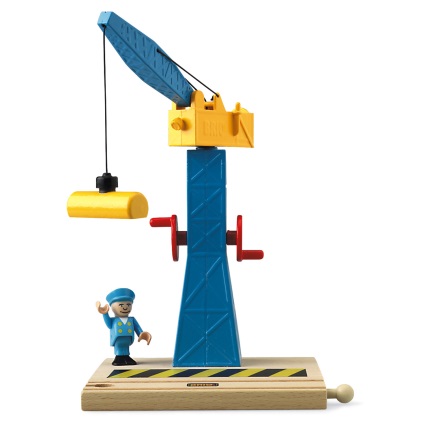 Все операции подъема должны планироваться и контролироваться компетентным лицомНеобходимо привлекать квалифицированного крановщика,  сигнальщика и рабочего-грузчикаУбедитесь, что все подъемное оборудование имеет достаточную прочность, устойчиво и рассчитано на предполагаемую работу, а также имеет надлежащую маркировку и сертифицированоУбедитесь в наличии плана выполнения подъема Проведите анализ риска и техническое рабочее совещание перед  началом подъемаУбедитесь в том, что имеется аварийный выход, что окружающие  условия подходящие, что отсутствуют какие-либо препятствия наверху, что погодные условия приняты в расчетУчасток подъема должен быть свободен от помех, потенциальных  источников опасности и посторонних лицУбедитесь, что груз готов к подъему, а именно, закреплены  надлежащие стропы, крепления использовавшиеся при транспортировке сняты и т.д.Постоянно должна поддерживаться хорошая связь Все операции по подъему ДОЛЖНЫ БЫТЬ НЕМЕДЛЕННО ПРЕКРАЩЕНЫ  в случае возникновения каких-либо отклонений или осложнений в процессе подъемаПеред началом подъема или механизированной транспортировки вы должны удостовериться в том, что подъемное оборудование…Рассчитано на предполагаемое  применениеПроверено/осмотрено и  сертифицированоПромаркировано соответствующим  образомСнабжено подходящими стропами Все краны и подъемные устройства должны иметь четкие знаки, элементы управления, конечные включатели и аварийные сигнализаторыВ ходе операции подъема или механизированной транспортировки вам следует убедиться в том, чтоРабота контролируется Запрещен вход на участок, где можно  получить травму при падении или перемещении грузаПерсонал не стоит под грузом или между грузом и стенойУчасток подъема свободен от помех и источников опасностиИспользуются предохранительные тросы и  хорошо видимая одеждаПодъем НЕМЕДЛЕННО ПРЕКРАЩАЕТСЯ если…Происходит отступление от плана работыВозникают осложнения в ходе подъема Персонал должен держаться в стороне от груза пока подъем не закончен в безопасной манере и пока не выполнена оценка выполненного подъема.Любая операция подъема выполняется не менее чем тремя квалифицированными работниками:Крановщик, отвечает за груз находящийся в воздухе Сигнальщик, контролирует начало подъема, опускание и подъем там, где груз вне зоны видимости крановщикаГрузчик, поддерживает постоянную связь с крановщикомЗапрещается…Превышать вес допустимый ТБВыполнять без разрешения ремонт или модифицировать подъемное оборудованиеСтоять под грузом Залезать на контейнеры или  штабелированные грузыПеремещать груз над стоящими внизу людьмиСистема профилактических  мероприятийОбеспечить наличие системы  профилактических мероприятийОбеспечить ведение журнала подъемной  техникиРегулярно проводятся тяговые испытания  лебедокУчтена допустимая нагрузка поднимаемых  при качке динамичных грузовРабота на высоте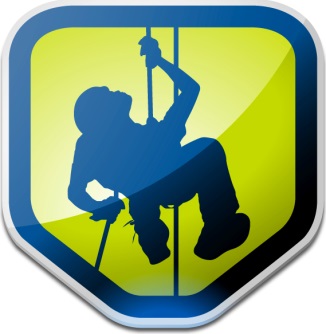 Обязательно проведите анализ риска перед началом работы Там где возможно используйте закрепленную платформу с  ограждением и периламиВсегда используйте опробованные устройства предохранения  от падения, которые содержаться в надлежащем порядке, проверены и закреплены.Запрещается работать в одиночку– при работе на высоте должна применяться система работы “в паре”– работу на высоте должен выполнять только квалифицированный специалистОбязательно перед началом работы на высоте необходимо иметь  рабочий план или безопасную технологиюОбязательно должен быть аварийный спасательный план на  случай получения травмы при работе на высотеУбедитесь, что с оборудованием правильно обращаются,  правильно хранят и содержат и оно сертифицированоПроверьте погодные условия перед началом работы, а именно, ветер, дождь, тепло, холод, гроза Убедитесь что участок внизу под рабочим местом на высоте  огорожен и выставлены соответствующие знакиОбеспечьте надежную связьвсегда пристегивайтесьРабота на высоте не выполняется, если не выполнены следующие условия…Оценка риска выполнена, разработан план  предупреждения падения/спасенияимеется разрешение на работу и  техническое рабочее совещание проведеноИспользуется закрепленная платформа с  ограждением и перилами, проверенная компетентным лицомПредупреждение падения или  позиционирование при помощи коротких стропов (т.е. не допустить падение от движения) или используется устройство защиты от падения, в котором применяется :- надлежащее крепление наверху - полный комплект ремней безопасности использующих двойные замки,  самозастегивающиеся пряжки на каждом соединении- стропы из синтетического волокна - сдвоенные стропы там где требуется - амортизатор Система предупреждения падения  ограничивает свободное падение 2 метрами (6 футов) или менееПроведен визуальный осмотр защитного  снаряжения и системы , все поврежденное оборудование или сработавшее оборудование изъято из использования персонал имеет квалификацию для  выполнения работыИмеется подходящее спасательное  оборудование для спасения людей работающих на высоте и персонал обученный применению этого оборудованияИмеется защита по краям (барьер  предотвращающий падение) в местах, где можно упасть в воду или с высотыРабота на лестницеРабота, требующая использования  лестницы, считается работой на высоте и поэтому разрешается и контролируется соответствующим образомЛестницы специальной конструкции  рассчитанные для определенного применения опробованными и способами могут применяться, если они содержаться и используются согласно заводским инструкциям (например, стремянка для обслуживания самолетов)Перед началом работы на высоте необходимо убедиться в том, что…Участок внизу под рабочим местом  на высоте огорожен и выставлены соответствующие знакиВы проверили исправность предохранительного снаряжения друг у другаИнструменты закреплены в сумке, на  ремне или с помощью стропа и ненужные инструменты убраныВы проверили погодные условия и они позволяют выполнить работуРабочие размялись и разогрели мышцы перед подъемом наверхРабочие используют теплую и свободную  одежду, позволяющую свободно двигатьсяВы используете защитную каску и  держите незакрепленные предметы, одежду и волосы так чтобы они подальше от спускающихсяВы всегда пристегнуты и никогда не работаете в одиночкуВы остаетесь на связи (радио или ручная  сигнализация)В случае возникновения проблем вы  сохраняете спокойствие и не паникуетеРазрешение на выполнение работы 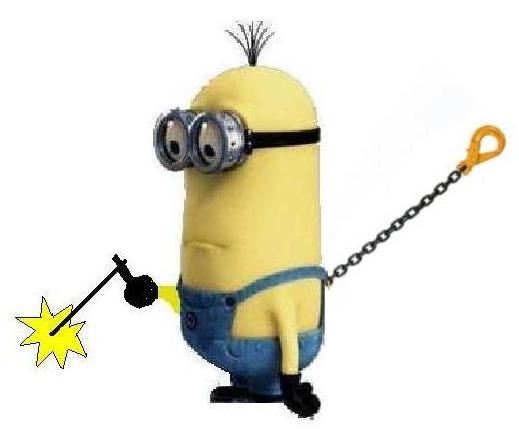 (наряд допуск)Прежде чем приступать к работе требующей присутствия в ограниченном пространстве, выполнения операций на силовых системах, земляных работ в местах наличия скрытых факторов опасности или операций с высокой температурой во взрывоопасной среде, необходимо получить разрешение на работу и она может начинаться если:Установлен четкий и понятный объем работ и период работ Работа разрешена ответственным лицом на площадке Все источники опасности выявлены и выполнена оценка риска Система контроля разработана и испытана Вы уведомлены о проводимых на этом же участке параллельных  работах способных создать вам помехиУсловия разрешения доведены до сведения всех тех, кто  участвует в работе, а также тех, кого она затрагиваетПредоставлены четкие инструкции по завершению и возврату  к нормальной работе (разрешение на работу не должно переходить на другую смену и если работа продолжается несколько смен, то разрешение должно выдаваться снова)Все отключения энергии на время работы проверены и  задействованыПри изменении обстоятельств, работа останавливается,  обеспечивается безопасность и проводится новая оценкаНеобходимость в официальном разрешении на выполнение работы должна определяется мастером, начальником партии или участка с учетом конкретных обстоятельств.Однако, официальное разрешение на выполнение работы обязательно требуется в следующих производственных ситуациях:Сварка, резка или кислородная резка на  любых участках за пределами мастерскойРабота с любым оборудованием, которое  обслуживается системой общей с другой системой (например, гидравлика)Работа с пневмосистемами высокого  давления выходящая за рамки обычных операцийРабота с электросистемами высокого  напряжения выходящая за рамки обычных операцийРабота с гидросистемами высокого  давления выходящая за рамки обычных операцийРабота на высоте когда присутствует  опасность паденияРабота в замкнутых / герметичных  пространствахРаботы с привлечением подрядчиков в  любом указанном выше случаеРабота вблизи или с неионизирующими  формами излучения (радар, радиоантенна и т.д.)На всех прочих местах работы Управляющий или Мастер участка отвечающий за данное рабочее место отвечает за выполнение процедуры выдачи разрешения на выполнение работы.Сами по себе выдача и применение разрешения на работу не делает её безопасной.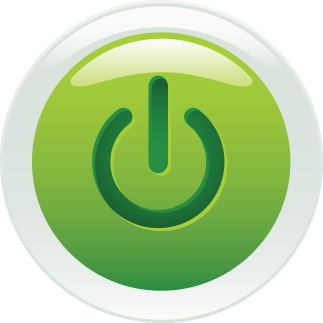 Изолирование энергоисточникаПрежде чем отключать любую энергетическую систему  – механическую, электрическую, технологическую, гидравлическую или иную, вы должны согласовать способ её отключения и сброса накопленной энергии. Необходимо обеспечить выполнение этого квалифицированным персоналом Вся накопленная энергия должна быть сброшена В точках изоляции должна применяться система запоров и маркировкиВы должны проверить и убедиться в том, что отключение сработалоДейственность отключения должна периодически проверятьсяИзолирование энергоисточникаПеред началом работы в ходе, которой работник может подвергаться опасности от работающего оборудования или механизма или от воздействия накопленной энергии, оборудование, механизмы или процессы должны быть надежно изолированы, а накопленная энергия сброшена, источник этой энергии отключен и промаркирован или заперт на замокОтключение энергосистем – механических, электрических, технологических, гидравлических и прочих может выполняться только если:Отключение энергии выполняется ТОЛЬКО квалифицированным и компетентным специалистомЛицо отвечающее за оборудование,  механизмы или процесс и лицо (лица) выполняющие отключение должны выявить источники опасности и провести оценку риска, определив  тип и величину источника энергии,  выявив все опасности связанные с данным источником энергии и приняв меры к тому, чтобы выбранный ими способ изоляции исключал выявленные опасностиСпособ изоляции и отвода накопленной  энергии согласован с квалифицированным специалистом, который и производит отключениеПолучено разрешение на отключениеЛицо ответственное за оборудование,  механизмы или процесс должно быть уведомлено о причине отключения энергии и о продолжительности отключенияЛицо ответственное за оборудование,  механизмы или процесс должно уведомить всех тех, кто будет затронут отключениемОпределен тип и место нахождения  управления каждого источником энергии и точки отключения. Установите изоляторы в безопасное место. В случае электрооборудования, следует применять “полную изоляцию тока” такую как главный изолятор, а не “изоляцию отдельной части ” т.е. кнопку выключения на пультеЛицо ответственное за оборудование и лица выполняющие работы на оборудовании, механизмах или процессе, должны подтвердить что они нашли соответствующие изоляторы и перевели их в безопасное положениеВся накопленная энергия сброшена. Здесь  может подразумеваться сила инерции в механических частях движущихся под действием силы тяжести, электрические конденсаторы, аккумуляторы, пружины и жидкости под давлениемВ точках изоляции применена система   запоров и маркировкиПроведена проверка эффективности   срабатывания изоляцииДейственность отключения должна  периодически проверятьсяСистема маркировки и запоровСистема/процедура запоров/маркировки должна включать следующие элементы:Выявление всех отключаемых частейОповещение всех тех кто задействован Определение всех источников энергии Уникальные запорные устройства Маркирование всех источников энергии и  оборудованияРабота в замкнутом пространстве (ЗП)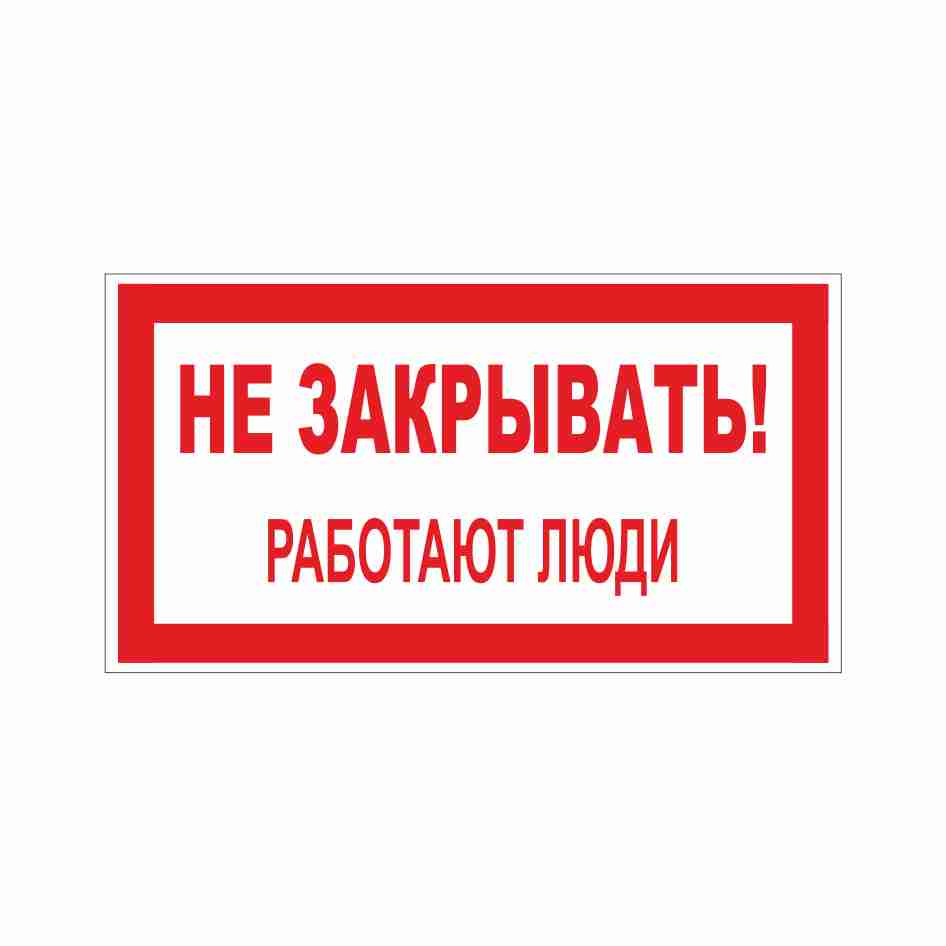 Вход в замкнутое пространство осуществляется только при условии если:Если рассматривались возможности исключающие  необходимость доступа в замкнутое пространствоИмеется действующее разрешение на работу Задействованный персонал проинструктирован или обучен работе в ЗП и квалифицирован для такой работыПеред работой проведен соответствующий инструктаж  охватывающий весь задействованный персоналУсловия разрешения на выполнение работы сообщены всем, кто  выполняет работу или затронут этой работойВсе источники энергии действующие в замкнутом пространстве изолированы и проверены квалифицированным специалистомПредварительная проверка и перепроверка атмосферы проведена и результаты проверены квалифицированным специалистомКвалифицированный дежурный специалист постоянно  присутствует для того, чтобы в случае необходимости поднять тревогу и развернуть спасательное оборудованиеРазработан план спасения и он обсужден с рабочей группойПриняты меры по ограничению доступа в замкнутое  пространство без разрешенияРабота не должна выполняться без выполнения этих базовых требований являющихся основой Золотых Правил безопасности работа не выполняется без  предварительной оценки риска и обсуждения безопасности в соответствие с уровнем рискаВсе сотрудники подготовлены и  квалифицированы для выполнения порученной работыСредства Индивидуальной Защиты (СИЗ) применяются согласно оценке риска и минимальным требованиям установленным на площадкеДо начала работы на основе анализа  возможных аварийных ситуаций разработаны аварийные планыОбязанностью каждого является  остановить работу, которая выполняется без соблюдения правил безопасности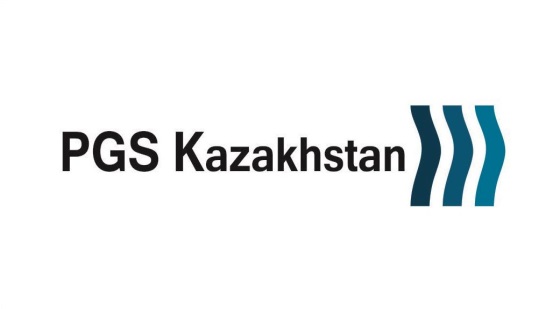 ТОО «Professional Geo Solutions Kazakhstan» («Профешинал Гео Солюшинс Казахстан»)ТОО «Professional Geo Solutions Kazakhstan» («Профешинал Гео Солюшинс Казахстан»)Наименование документа: Кодекс работников в области безопасности и охраны труда «Золотые правила безопасности» ТОО «Professional Geo Solutions   Kazakhstan» («Профешинал Гео Солюшинс Казахстан»)Наименование документа: Кодекс работников в области безопасности и охраны труда «Золотые правила безопасности» ТОО «Professional Geo Solutions   Kazakhstan» («Профешинал Гео Солюшинс Казахстан»)Наименование документа: Кодекс работников в области безопасности и охраны труда «Золотые правила безопасности» ТОО «Professional Geo Solutions   Kazakhstan» («Профешинал Гео Солюшинс Казахстан»)УтвержденыРешением внеочередного общего собрания УчастниковТОО «Professional Geo Solutions Kazakhstan» («Профешинал Гео Солюшинс Казахстан»)УтвержденыРешением внеочередного общего собрания УчастниковТОО «Professional Geo Solutions Kazakhstan» («Профешинал Гео Солюшинс Казахстан»)Протокол  №_____ от «___»________ 2017 года.Протокол  №_____ от «___»________ 2017 года.PGS Казахстан -ТОО «Professional Geo Solutions Kazakhstan» («Профешинал Гео Солюшинс Казахстан»)БиОТ -Безопасность и Охрана ТрудаБОЗОС-Безопасность, Охрана труда, Здоровья, Окружающей СредыСИЗ -Средства Индивидуальной ЗащитыПодрядчик - Физическое или юридическое лицо, которое выполняет определенную работу по договору подряда, заключенному с PGS Казахстан.ЗП - Замкнутое пространство